Утверждаю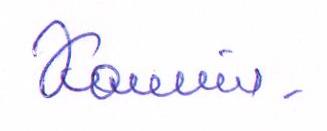 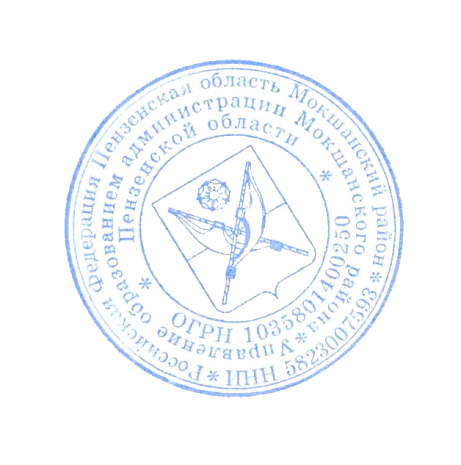 ____Начальник Управления образованием администрации Мокшанского района Пензенской областиКалитурина Т.Е.Приказ № 84 от 25.08.2020А Н А Л И З результатов работы системы образования на территории Мокшанского района по итогам 2019-2020 уч.годаА Н А Л И З Работы системы образования Мокшанского района Пензенской области за 2019– 2020 учебный год      Система образования Мокшанского района проводила свою работу в соответствии с задачами на 2019 - 2020 учебный год:Развитие муниципальной системы оценки качества образования;Повышение объективности оценки качества образования;Совершенствование системы работы со школами с низкими результатами;Совершенствование модели повышения квалификации педагогических и руководящих работников, обеспечивающую непрерывное профессиональное развитие педагогических и руководящих работников, повышение уровня их методической компетенции;Совершенствование методической работы в районе, развитие наставничестваОбщая характеристика системы образования в 2019-2020 уч.г.       Образовательная сеть в 2019 - 20 учебном году была представлена-4 средних школы,-5 основных школы,-5 филиалов школ, -3 НШ-ДС + филиал,-7 ДС + 2 филиала, 2 учреждения доп. образования + 2 структурных подразделения(ФОК и бассейн «Звездный»).  В школах работало всего 299 педагогических работников, из них - учителей - 184, - пед. работников ДОО - 79,- педагогов доп. образования - 36. Специалистов, получающих поддержку, было 7 (учителей), воспитателей-0, педагогов доп. образования -0.Из учителей имеет высшее педагогическое образование 151, остальные 33 среднее профессиональное. Из воспитателей высшее - 42, среднее проф. - 37. Из работников доп. образования высшее педагогическое образование имеют 26, 10 среднее профессиональное.Средний возраст учителей на 1.01.2020 года 51 год, воспитателей - 48 лет.1.Организационно – методическая работа в 2019 – 2020 учебном году была направлена на:-   организацию образовательного пространства в соответствии с государственным   стандартом дошкольного, начального, основного и среднего образования в условиях развития воспитательной системы школы, ориентированной на согласованное взаимодействие и формирование толерантности, гражданственности, интеллигентности всех участников образовательного процесса (обучающихся, их родителей, педагогов);- непрерывное совершенствование профессиональной, психолого-педагогической и методической компетенции педагогов;- оказание  действенной помощи воспитателям, учителям и классным руководителям в улучшении  организации обучения и воспитания, обобщении и внедрении передового педагогического опыта, повышении теоретического уровня и педагогической квалификации педагогических работников и руководителей образовательных организаций.        Для решения этих задач методической службой управления образованием администрации Мокшанского района были определены 2 опорные школы: МБОУ СОШ №1 р.п. Мокшан, МБОУ СОШ №2 им. А.Г. Малышкина р.п. Мокшан, одно учреждение дополнительного образования МБОУ ДО ЦДТ и одно опорное дошкольное учреждение МБДОУ ДС «Родничок» р.п. Мокшан, было проведено закрепление методистов за образовательными организациями для оказания практической помощи в организации методической работы.        Кроме того, вопросы учебной, методической и воспитательной работы систематически обсуждались на рабочих совещаниях в управлении образованием. Наиболее важным аспектом обсуждения являлась работа образовательных организаций с родителями, профилактическая работа, вопросы материально-технического обеспечения и организация учебно-воспитательного процесса. Большое внимание уделялось вопросам освещения деятельности образовательных организаций в местных и региональных СМИ.   2. Организация работы по повышению квалификации педагогических работников.Повышение педагогической квалификации – это целенаправленная деятельность педагогов по овладению новыми для них педагогическими ценностями (идеями и концепциями, способствующими эффективному осуществлению педагогического процесса) и технологиями, включающая изучение, осмысление, творческую переработку и внедрение в практику образования различных инноваций. Целью повышения квалификации является оптимизация педагогического процесса, профессиональный рост и постоянное совершенствование проф.мастерства педагогов. Необходимость работы по повышению педагогической квалификации обусловлена постоянными изменениями в содержании образования, в целях обучения и воспитания, в составе учебных предметов, в требованиях к современному уроку и внеурочной работе, в методиках преподавания, в технологиях учебно-воспитательного процесса, в общих принципах обучения и воспитания и т. д. Таким образом, инновационная деятельность педагога и повышение педагогической квалификации являются взаимосвязанными, взаимообусловленными и взаимопроникающими процессами, обеспечивающими непрерывное совершенствование профессионально-педагогической деятельности. В целях повышения квалификации педагогические работники раз в 3 года проходят теоретическую подготовку на курсах, проводимых на базе института повышения квалификации работников образования (ГАОУ ДПО ИРР ПО), для них организуются тематические краткосрочные курсы и семинары на базе вузов, районного управления образованием, образовательных организаций. Кроме того, многие педагогические работники в силу сложившихся условий работы проходили курсовую подготовку дистанционно.  Повышение квалификации осуществляется также в процессе участия педагогов в разнообразной методической работе, проводимой как в отдельной образовательной организации, так и во взаимодействии нескольких или всех образовательных организаций района.          Деятельность методической службы управления образованием администрации Мокшанского района по организации повышения квалификации и курсовой переподготовки педагогических и руководящих кадров была направлена на:      - обеспечение своевременного прохождения работниками образовательных организаций курсовой подготовки в ГАОУ ДПО ИРР ПО,     - качественное обучение педагогических   работников в период межкурсовой подготовки посредством участия в различных семинарах, практикумах, консультациях, заседаниях круглого стола, деловых  играх и т. п.,    - своевременную подготовку педагогических кадров к реализации  приоритетных  проектов в Пензенской области,     - активизацию деятельности руководителей районных методических объединений  и педагогических работников образовательных организаций.        Для организации  точного учета прохождения педагогами района курсовой переподготовки была обновлена база данных, что помогло продуктивно спланировать работу по повышению квалификации, учесть интересы педагогов при выборе сроков курсов и видов курсовой переподготовки.      Работа по повышению квалификации педагогических работников проводилась на основе заявок руководителей образовательных организаций по заключённым договорам с ГАОУ ДПО ИРР ПО, а также  с  учётом пожеланий педагогических работников. Всего в 2019 – 2020 учебном году в образовательных организациях Мокшанского района работали 299 педагогических работников, прошли курсовую подготовку в Пензенском институте развития образования - 137 чел, что составляет 46 % от общего числа, в том числе работников общего образования – 105 чел, работников дошкольного образования – 22  чел, работников дополнительного образования – 10 чел.В прохождении предметных курсов приняли участиеУчителей русского языка - 7 чел.Учителей начальных классов – 14 чел.Учителей математики – 6 чел.Учителей технологии –  2 чел.Учителей иностранного языка – 2 чел.Учителей географии – 3 чел.Учителей биологии, химии - 4 чел.Учителей истории и обществознания – 3 чел.Учителей информатики – 1 чел.Учителей физической культуры – 1 чел.Учителей физики – 1 чел.Директоров образовательных учреждений – 4 чел.        Таким образом, прохождение педагогическими работниками курсовой подготовки в целом увеличилось по сравнению с уровнем прошлого года. В связи с введением проф. стандартов продолжается переподготовка специалистов, не имеющих педагогического образования. Такую переподготовку прошли 5 педагогов. 2 учителя иностранного языка прошли программу повышения квалификации при ПГУ, по итогам которой Романова М.Ю., учитель МБОУ СОШ №1 р.п. Мокшан, прошла стажировку в Великобритании.        Кроме предметных курсов, учителя школ проходили обучение по ряду прочих программ: «Организация деятельности педагогических работников по классному руководству», «Профилактика короновируса, гриппа и других острых респираторных вирусных инфекций в общеобразовательных организациях», «Персонализированная модель обучения на ШЦП. Модель образования 21 века», также учителя МБОУ СОШ №1 и МБОУ СОШ с. Рамзай прошли курсовую подготовку для работы в центрах «Точка Роста».        Введением ФГОС ОВЗ обусловлена необходимость прохождения нового направления курсовой	 подготовки по работе с детьми, имеющими ограниченные возможности здоровья. Этот вид обучения предстоит проходить учителям и работникам ДОО. В истекшем году её прошли  5 педагогических работников.        Методической службой управления образованием проводились семинары, практикумы, консультации  в рамках работы районных методических объединений.           На традиционных семинарах, проводимых на базе образовательных организаций  в рамках работы методических объединений,  рассматривались  актуальные вопросы организации учебно - воспитательного процесса: проблемы работы с педагогическими кадрами, введение ФГОС в основной школе, организация  проектной  деятельности учащихся, реализация здоровьесберегающих технологий в учебно-воспитательном процессе  в образовательных организациях, организация воспитательной работы и профилактической работы среди несовершеннолетних и т. п.        С целью повышения уровня профессионального мастерства было организовано наставничество над молодыми учителями и работала «Школа молодого педагога». В рамках этого проекта вновь пришедшим учителям предлагалось посещать ежеквартально занятия в Пензенском педагогическом институте, и проводились районные семинары на базе опорных школ.      Необходимо отметить высокий уровень подготовки и проведения районных семинаров, мероприятия в рамках их проведения соответствовали всем современным требованиям:       На базе МБОУ ООШ п. Красное Польцо прошел семинар с участием специалистов ГАОУ ДПО ИРР ПО по вопросам повышения качества знаний выпускников в рамках подготовки к ГИА в рамках реализации областного проекта «Равенство образовательных возможностей».     На базе МБОУ СОШ №2 им. А.Г. Малышкина р.п. Мокшан прошел областной семинар «Выбор профессии - выбор будущего» по реализации образовательной технологии «Образованием для жизни». На базе МБОУ ООШ п. Красное Польцо прошел семинар-практикум «Методика преподавания лыжной подготовки». В рамках семинара были разобраны аспекты преподавания  лыжной подготовки, как в теории, так и на практике; проведен анализ содержания школьной программы по лыжной подготовке.На базе МБОУ СОШ им. М.Н. Загоскина с. Рамзай прошел районный семинар «Подготовка граждан по основам военной службы в условиях сельской общеобразовательной школы», в рамках которого преподаватель-организатор ОБЖ Филатова Л.М. показала открытый урок на тему «Состав Вооруженных Сил Российской Федерации», учитель физической культуры  Монахов А.В. провел тренировочное занятие по баскетболу; прошел смотр строя и песни среди учащихся 5-11 классов.     На базе МБОУ СОШ им. М.Н.Загоскина с.Рамзай был проведен семинар заместителей директоров школ по воспитательной работе и педагогов – организаторов на тему «Духовно – нравственное воспитание учащихся».     На базе МБОУ СОШ №2 им. А.Г. Малышкина р.п. Мокшан был проведён семинар социальных педагогов на тему «Использование современных технологий в работе социального педагога».     На базе  МБОУ ООШ им. Н.М.Новикова с. Плёсс был проведен семинар педагогов дополнительного образования на тему «Формирование необходимых компетенций для воспитания личности ребенка».      На базе ФМБОУ ООШ им. Н.М.Новикова с. Плёсс в с. Потьма прошел семинар заместителей директоров и методистов по УР «Использование современных образовательных технологий в учебном процессе в условиях малокомплектной школы».      Кроме того, семинары - совещания проводились на базе Управления образованием администрации Мокшанского района и с целью оказания методической помощи разным категориям учителей организовывались выезды методистов и руководителей РМО в сельские школы.       При подготовке районных семинаров были заняты опытные, творчески работающие учителя и руководители образовательных организаций, руководители   методических объединений: Чечкина Т.Н., Горшкова Н.В., Маркова Т.В.,  Сазонова О.О, Бунин А.А., Бердникова Н.А., Рослякова Н.А., Тесёлкина Т.А. и другие.3. Работа по методическому сопровождению аттестации руководителей образовательных организаций и  педагогических работников была направлена на-  определение соответствия уровня профессиональной компетентности педагогических и руководящих работников и стимулирование целенаправленного, непрерывного повышения уровня их профессиональной компетентности,- обеспечение педагогическим и руководящим работникам образовательных организаций возможности повышения уровня оплаты труда,- оказание консультативной помощи по формированию и организации работы аттестационных комиссий при образовательных организациях для аттестации педагогических работников на соответствие занимаемой должности, - оказание помощи руководителям и педагогическим работникам образовательных учреждений в прохождении процедуры аттестации на первую и высшую квалификационные категории, - 	распространение опыта лучших учителей, прошедших процедуру аттестации, среди коллег.     В течение 2019-2020 учебного года методическая служба оказывала помощь  руководителям образовательных организаций  и педагогическим работникам района  в организации работы аттестационных комиссий, в разработке Положения по аттестации педагогов на соответствие занимаемой должности, ведении делопроизводства аттестационной комиссии.      При управлении образованием создана аттестационная комиссия для организации аттестации руководителей образовательных организаций на соответствие занимаемой должности, однако процедуру аттестации из руководителей не проходил никто.     За 2019 – 2020 учебный год в аттестационную комиссию Пензенской области было подано 44 заявления на первую и высшую квалификационные категории, всего был аттестован 41 педагогический работник. Из них на высшую квалификационную категорию – 14, что на 3 меньше по сравнению с прошлым учебным годом, на первую категорию – 25. Не прошли аттестацию на  высшую категорию - 0, на первую категорию –3. Таким образом, по сравнению с показателями прошлого года, количество педагогических  работников, не прошедших аттестацию увеличилось на 2.        Распределение учителей по наличию квалификационных категорий: Распределение воспитателей по наличию квалификационных категорий:     Распределение педагогов доп. образования по наличию квалификационных категорий        Анализ  работы по подготовке  педагогических кадров к процедуре аттестации   показывает, что  методическая служба совместно с заместителями руководителей  образовательных организаций создаёт условия для своевременной подготовки документов и направления их в Министерство образования для включения педагогических работников в график работы  аттестационной комиссии Пензенской области. Кроме того, оказывает  индивидуальную помощь педагогическим работникам, испытывающим трудности при подготовке к аттестации.4. Работа по методическому сопровождению процедур лицензирования и аттестации образовательных учреждений была направлена на - оказание методической помощи образовательным организациям при подготовке к проверке образовательной деятельности Рособрнадзором. Проверки проводятся с целью обеспечения соблюдения (исполнения) проверяемыми организациями обязательных для исполнения требований законодательства Российской Федерации в области образования, изучения и оценки деятельности образовательных организаций; выявления в деятельности проверяемых организаций причин, способствующих возникновению нарушений обязательных для исполнения требований, а также препятствующих полному и качественному осуществлению полномочий (функций).            В течение учебного года проводились выезды работников  управления образованием администрации Мокшанского района в образовательные организации и перед проверкой их органами Рособрнадзора для оказания помощи в подготовке школьной документации, учебных кабинетов, портфолио учителей.      Проверку органов Рособрнадзора успешно прошли все образовательные организации, стоящие в плане работы органов по надзору и контролю в области образовательной деятельности. Проверка деятельности осуществлялась для установления соответствия нормативных правовых и локальных актов проверяемых организаций обязательным для исполнения требований законодательства Российской Федерации в области образования; определения соответствия деятельности проверяемых организаций и их обособленных структурных подразделений обязательным для исполнения требованиям; выявления нарушений и недостатков в деятельности проверяемых организаций, в том числе причин нарушения законодательства Российской Федерации в области образования; выработки предложений по принятию мер по устранению выявленных нарушений.     5. Работа по диагностике и мониторингу состояния преподавания учебных предметов  была направлена  - на анализ состояния преподавания предметов по результатам региональной контрольной работы и ЕГЭ  и выборочного тестирования текущих знаний учащихся МСУО,   - на анализ результативности работы педагогов в соответствии с их квалификационными категориями.Результаты диагностической работы по русскому языку в 10 классах образовательных организаций Мокшанского района в 2019-20 уч. году.Всего обучающихся 10 классов: 66 обучающихсяВ работе принимало участие 59 обучающихсяМБОУ СОШ №2 им. А.Г.Малышкина р.п. Мокшан-27 из 30 обучающихсяМБОУ СОШ с. Нечаевка- 8 из 8 обучающихсяМБОУ СОШ им М.Н.Загоскина с.Рамзай-10 из 11 обучающихсяМБОУ СОШ №1 р.п. Мокшан- 14 из 17 обучающихсяКачество знанияАнализгосударственной итоговой аттестации в форме ЕГЭ       за 2019 - 2020 учебный год.      В прошедшем учебном году в сдаче ЕГЭ приняли участие 61 чел. (58 учащихся по очной форме и 3 обучающихся по очно-заочной форме).          ЕГЭ по обязательным предметам в истекшем учебном году на получение аттестата не влияли, все выпускники аттестаты получили. Профильную математику сдавали те выпускники, которым данный предмет был необходим для поступления в вузы.       Итоговая аттестация по всем предметам проводилась на базе МБОУ СОШ №2 им. А.Г. Малышкина р.п. Мокшан, кроме устной части по иностранному языку, которую сдавали в г. Пензе.        Четвертый год ППЭ  оборудован переносным металлоискателем, а все аудитории - видеонаблюдением, которые функционировали в режиме Онлайн. Кроме того, в пункте постоянно проводились противоэпидемические мероприятия.        Для оценки уровня подготовки выпускников использовались контрольно-измерительные материалы, направленные в районы из РЦОИ, третий год  распечатка КИМов и обработка работ выпускников осуществлялась в аудиториях.       В целом ЕГЭ прошли  организованно, нарушений информационной безопасности, положений инструктивных материалов ЕГЭ - 2020 не установлено. Сравнительный анализ участия выпускников в процедуре ЕГЭ (предметы по выбору)Самыми «популярными» среди выпускников экзаменами остаются химия, биология, физика, обществознание. Даты проведения итоговой аттестации в 2018-2019 учебном году были изменены в связи с пандемией короновируса.                                     Русский язык.   При проведении экзамена по русскому языку недочеты не выявлены. Апелляций по процедуре проведения ЕГЭ в ППЭ не поступало. В экзамене принял участие 61 человек.                         Результаты ЕГЭ по русскому языку (36 б.)              В 2020 году самый высокий результат (98 баллов) был получен Пруссаковой Марией, выпускницей МБОУ СОШ №2 р.п. Мокшан, Бурмистровой Елизаветой, выпускницей МБОУ СОШ №1 р.п. Мокшан.2016 г.- впервые по русскому языку было набрано100 баллов выпускницей МБОУ СОШ №2 Зоткиной Анастасией, при этом 16 выпускников в районе получили баллы от 80 до 100. Предметы по выборуРезультаты ЕГЭ по математике. ( 27 б.)профильный уровеньВсего сдавали экзамен 33 выпускника из 4 средних школ района.      В истекшем учебном году профильный уровень математики не сдали 3 выпускника из 3 школ: МБОУ СОШ №1 р.п. Мокшан, МБОУ СОШ №2 им. А.Г. Малышкина р.п. Мокшан, МБОУ СОШ с. Нечаевка.В 2020 году высший балл (90) был получен Буниным Юрием, выпускником МБОУ СОШ №2 им. А.Г. Малышкина р.п. Мокшан.В 2017 году наивысший балл (92) был получен Буниным Дмитрием, выпускником МБОУ СОШ №2 им. А.Г. Малышкина р.п. Мокшан.История.       В 2020 году в ЕГЭ по истории приняли участие 5 чел.Результаты ЕГЭ по истории  (32 б.)В 2020 году лучший результат (81 балл) был получен Крюковой Анастасией, выпускницей МБОУ СОШ №2 р.п. Мокшан.В 2019 году высший результат (93 балла) получила Калитурина Елена, выпускница МБОУ СОШ №1 р.п. Мокшан.Самый высокий результат в 2017 году (96) набрала выпускница МБОУ СОШ №2 Миронова Анастасия.Физика.        В процедуре экзамена по физике приняли участие 9 выпускников.                                       Результаты ЕГЭ по физике.  (36 б.)Самый высокий балл (83) в 2020 году по предмету набрал Богомолов Денис, выпускник МБОУ СОШ №2 р.п. Мокшан.В 2017 году наивысший балл (96) получил Бунин Дмитрий, выпускник МБОУ СОШ №2 р.п. Мокшан. Химия.        В ЕГЭ по предмету приняли участие 17 человек, что на 2 больше по сравнению с прошлым годом. Результаты ЕГЭ по химии. (36 б.)       В 2020 году впервые за много лет  есть выпускница, набравшая 100 баллов, это Краснова Анна (МБОУ СОШ №1 р.п. Мокшан). На один балл ниже (99) был получен  результат Пруссаковой Марией, выпускницей МБОУ СОШ №2 р.п. Мокшан.       В 2019 году лучший результат – 83 балла - у Колюбановой Ксении, выпускницы МБОУ СОШ №2 р.п. Мокшан.     Биология.В экзамене приняли участие 24 выпускника, что на 6 меньше по сравнению с прошлым годом.Результаты ЕГЭ по биологии. (36 б.)	     В 2020 году самый высокий результат 82 балла у выпускницы Красновой Анны, МБОУ СОШ №1 р.п. Мокшан.     В 2019 году лучший результат (89 баллов) был получен Колюбановой Ксенией, выпускницей МБОУ СОШ №2 р.п. Мокшан.    В 2016 году наиболее высокий результат (93 балла) был получен Колесовой Ангелиной, выпускницей МБОУ СОШ №1 р.п. Мокшан. Информатика      В ЕГЭ по предмету приняли участие 13 выпускников МБОУ СОШ №1 и МБОУ СОШ №2 р.п. Мокшан, и это на 11 больше по сравнению с 2018 годом.                                 Результаты ЕГЭ по информатике.  (40 б.)     В 2020 году максимальный балл 92 ( наивысший за всю историю ЕГЭ по предмету) был получен Потихановым Сергеем, выпускником МБОУ СОШ с. Нечаевка.       География. (37 б.)В ЕГЭ по географии никто участия не принимал.Наивысший балл в 2015 году в районе (97) набрала выпускница МБОУ СОШ №2 р.п. Мокшан Долженкова Александра.Литература.        В экзамене по литературе приняла участие 1 выпускница МБОУ СОШ №2 р.п. Мокшан.          Результаты ЕГЭ по литературе (32 б.)     В 2019 году наивысший балл (87- самый высокий результата за всю историю ГИА) получила Усакова Екатерина, выпускница МБОУ СОШ №2 р.п. Мокшан.Обществознание. В экзамене приняли участие 26 чел, что на 22 меньше по сравнению с 2019 годом.                      Результаты ЕГЭ по обществознанию (42б.)	     В 2020 году максимальный балл (90) получила Крюкова Анастасия, выпускница МБОУ СОШ №2 р.п. Мокшан.     В 2019 году максимальный балл (99) за весь период сдачи ЕГЭ по предмету набрала Калитурина Елена, выпускница МБОУ СОШ №1 р.п. Мокшан.     В 2018 году лучший результат (97 баллов) был у Щербаковой Валерии, выпускницы МБОУ СОШ №2 р.п. Мокшан. Рекордное количество «двоек» (19) было получено  по этому предмету в 2016 году.Английский язык. (22 б.)Экзамен по английскому языку проводился на базе МБОУ СОШ №2 р.п. Мокшан и устная часть сдавалась в Пензе.  В экзамене приняли участие 4 человека из 3 школ района.       В 2019 году максимальный балл (98) набрала Калитурина Елена, выпускница МБОУ СОШ №1 р.п. Мокшан.         В 2018 году максимальный балл (98) набрала Щербакова Валерия, выпускница МБОУ СОШ №2 р.п. Мокшан.Выводы.Анализ организационного аспекта подготовки и проведения ЕГЭ в общеобразовательных учреждениях района в июле 2020 года позволяет сделать следующие выводы:1. Единый государственный экзамен в ППЭ прошел организованно.2. Нарушений требований информационной безопасности при работе с материалами ЕГЭ, правил проведения экзамена не выявлено.3.  Результаты ЕГЭ необходимо досконально изучить и разобрать на заседаниях предметных РМО с целью повышения эффективности подготовки выпускников по предметам.Результаты ЕГЭ-2020 в целом по Мокшанскому району ниже, чем среднеобластные.Количество медалистов в средних общеобразовательных организациях за 4 года6. Работа по методическому сопровождению научно – исследовательской и опытно – экспериментальной работы была направлена     - организацию работы по  профильному обучению, предпрофильной подготовке и профессиональному обучению учащихся,    -  экспертизу образовательных программ,     -  развитие научно - исследовательской работы учащихся и педагогов,    - проведение муниципальных и региональных экспериментов,    - мониторинг реализации авангардных проекторов Пензенской области,    - мониторинг работы по профессиональной ориентации обучающихся.   ФГОС ООО подразумевает изучение 2 иностранного языка и астрономии, что будет необходимо отразить в  аттестате, началась подготовка. Закупка учебников, учителя проходят курсовую подготовку.       Главной проблемой учебного года была работа по внедрению ФГОС НОО ОВЗ, который утверждён приказом Министерства образования и науки РФ. Предметом регулирования Стандарта являются отношения в сфере образования следующих групп обучающихся с ограниченными возможностями здоровья: глухих, слабослышащих, слепых, слабовидящих, с тяжелыми нарушениями речи, с нарушениями опорно-двигательного аппарата, с задержкой психического развития, с расстройствами аутистического спектра, со сложными дефектами. По заявлению родителей для таких детей должна быть разработана индивидуальная образовательная программа с учетом особенностей их психофизического развития, индивидуальных возможностей и программа коррекционной работы,  предусматривающая коррекцию нарушений развития и их социальную адаптацию. Стандарт устанавливает дифференцированные требования к результатам освоения АООП НОО в соответствии с особыми образовательными потребностями разных групп обучающихся с ОВЗ. Программа коррекционной работы должна обеспечивать: выявление особых образовательных потребностей обучающихся с ОВЗ, обусловленных недостатками в их физическом и (или) психическом развитии; осуществление индивидуально-ориентированной психолого-медико-педагогической помощи обучающимся с ОВЗ с учетом особых образовательных потребностей, индивидуальных возможностей обучающихся (в соответствии с рекомендациями ПМПК).        Итоговая оценка качества освоения обучающимися с ОВЗ АООП НОО осуществляется школой. Предметом итоговой оценки освоения обучающимися с ОВЗ АООП НОО должно быть достижение предметных и метапредметных результатов (в зависимости от варианта АООП НОО - предметных результатов) и достижение результатов освоения программы коррекционной работы.        Финансирование образования детей с ОВЗ  будет осуществляться особо, поскольку, кроме зарплаты педагога, необходимо создать соответствующие материально-технические условия и образовательное пространство.  Школа обязана обеспечить выделение отдельных специально оборудованных помещений для реализации курсов коррекционно-развивающей области и психолого-медико-педагогического сопровождения обучающихся с ОВЗ.      В школах района продолжается ведение предметов, содержание которых носит воспитательный характер, помогает строить отношения с окружающими. Приобщение учащихся к духовно-нравственным ценностям и культуре религий в образовательных организациях является формой реализации прав учащихся и их родителей на получение образования в соответствии с ценностями своей национальной культуры, а также убеждениями, принятыми в семье.       Главной задачей ОРКСЭ является формирование представлений о традиционных религиях в России, их истории, современном состоянии, значении для жизни человека, общества, народа, России. Второй год курс ОРКСЭ в общеобразовательных учреждениях вёлся только в 4 классах.      Курс «Семьеведение» призван способствовать благоприятному вхождению ребёнка в мир социальных отношений посредством формирования представлений о своей семье как социальной ячейке, который формирует нравственные ориентиры  будущих граждан и в целом определяет прочность общественных отношений. Основной целью курса является развитие у школьников системы социальных компетенций, необходимых для формирования адекватных представлений о семье, психологических основах семейных отношений. Однако не во всех школах сохранился интерес к его преподаванию даже  в рамках классных часов и внеурочной деятельности.В  Мокшанских детских садах и школах продолжена реализация региональных проектов, основное внимание которых сосредоточено на знаниях, умениях, компетенциях, которые позволят каждому человеку успешно адаптироваться к тем условиям, в которых он окажется после завершения образования, которые позволят эффективно жить в условиях постоянных изменений.      В истекшем учебном году многие региональные проекты стали образовательными технологиями: «ПРО - чтение», «Дошкольникам о родном крае», «Здоровый дошкольник» и другие.           Опыт работы образовательных организаций Мокшанского района над региональными проектами хорошо известен в области, особенно по проекту «Обучение через предпринимательство». В районе функционировали 2  экспериментальные площадки в МБОУ СОШ №2 р.п. Мокшан и МБОУ СОШ с. Нечаевка.        Отдельными направлениями проекта «Образование для жизни» выступает проведение Уроков Жизни, включающих изучение метапредметного курса «Полезные навыки» и курса предпрофильной и профильной подготовки «Основы предпринимательства». Курс «Полезные навыки» имеет модульную структуру. Все модули структурированы по 6 направлениям: ведение домашнего хозяйства; приусадебное хозяйство; техника и технологии; здоровье и безопасный образ жизни; познай себя; культурный досуг.  Курс «Основы предпринимательства», который традиционно изучается старшеклассниками, имеет цель не только формирование у обучающихся метапредметных компетенций,  умений применять полученные знания для анализа экономических процессов в стране, оценивать  свои  предпринимательские способности на основе комплекса знаний о принципах,  организационно-правовых основах, характеристиках предпринимательства в Российской  Федерации, но и развитие интереса к предпринимательской деятельности (воспитательная задача).Новым проектом, над которым была начата работа, стал проект ранней проф.ориентации «Билет в будущее».7. Работа по проведению конференций, смотров, конкурсов, выставок, соревнований с учащимися, педагогами и родителями была направлена   - на вовлечение педагогов в активную работу по профессиональному самосовершенствованию,  -  на развитие познавательных интересов и творческих способностей учащихся,   -  на вовлечение родителей и населения в активную воспитательную работу.Методическая служба управления образования администрации Мокшанского района  занималась подготовкой и проведением августовской конференции и конференции педагогических работников ДОУ: готовила выступающих, презентацию, выставку, оформление сцены, а также принимала участие в подготовке различных районных и областных мероприятий.        Всероссийская олимпиада школьников и НПК  «Старт в науку»         В течение учебного года была проведена Всероссийская предметная олимпиада школьников. В 2019-2020 учебном году в школьном этапе Всероссийской олимпиады приняли участие 663 человека, 234 человека стали участниками  муниципального этапа, 26 школьников - победителями муниципального этапа олимпиады. Двое учащихся стали призерами регионального этапа Всероссийской олимпиады школьников в 2020 году: Селезнев Никита, учащейся МБОУ СОШ №1 р.п. Мокшан (литература),  Пигалова Олеся, учащаяся МБОУ СОШ №1 р.п. Мокшан (биология) - награждена грамотой за особые успехи.       Уже традиционным стало проведение научно- практической конференции школьников «Старт в науку». В 2019-2020 учебном году по результатам заочного и очного туров муниципального этапа 12 учащихся стали победителями и призерами районного тура.  Наталья Танаева, обучающаяся 10 класса школы № 2 им. А.Г. Малышкина, заняла третье место на областной научно-практической конференции «Старт в науку» в секции «Литературоведение».      В истекшем учебном значительная работа была проведена в рамках реализации проекта «Интеллектуальные игры школьников», Мокшанский район провел школьный,  муниципальный этап игр «Креатив-бой», «Что? Где? Когда?», приняли участие в областном этапе этих мероприятий.       В районе традиционно проводился районный конкурс «Учитель года – 2020», в котором приняли участие  3 учителя – Сазонова Ольга Олеговна, учитель русского языка и литературы МБОУ СОШ №2 р.п. Мокшан, Каменская Елена Юрьевна, учитель начальных классов МБОУ СОШ №1 р.п. Мокшан,  Прокопец Александр Александрович, учитель физической культуры МБОУ СОШ с. Нечаевка. Победителем районного этапа стала Сазонова О.О., учитель учитель русского языка и литературы МБОУ СОШ №2 р.п. Мокшан.        Высокие результаты профессиональной деятельности мокшанских педагогов Каменской Е.Ю. и Сазоновой О.О. были высоко оценены членами жюри областного конкурса «Педагогический Олимп». По его итогам  Екатерина Юрьевна стала победителем в номинации “Педагогическая надежда”, а Ольга Олеговна - «Педагогическое мастерство».        2 учителя английского языка:  Абрамова Екатерина Николаевна из Мокшанской средней школы №2, и Романова Мария Юрьевна, молодой педагог школы №1 р.п. Мокшан - приняли участие в региональной программе по повышению профессионального мастерства.  По результатам жесткого отбора Мария Юрьевна прошла стажировку в Великобритании.         На базе МБДОУ д/с «Золотая рыбка» р.п. Мокшан был проведён районный конкурс «Воспитатель года – 2020». В конкурсе принимали участие воспитатели 3 дошкольных организаций: Черных Алла Владимировна, воспитатель МБДОУ ДС «Родничок»,  Фаст Светлана Александровна, воспитатель МБДОУ ДС «Малышок», Муссаева Наталья Александровна, воспитатель МБДОУ ДС «Ёлочка», последняя стала победительницей конкурса.        Для работников ДОУ третий раз на базе МБДОУ ДС «Родничок» р.п. Мокшан прошла НПК конференция «Проблемы готовности дошкольников к обучению в школе и обеспечение преемственности и непрерывности дошкольного и начального образования в условиях реализации ФГОС», в которой приняли участие около 100 воспитателей детских садов и учителей начальных классов. В ходе работы обсуждались проблемы адаптации первоклассников к обучению в школе и пути их решения, проблемы развития эмоционально-волевой сферы детей дошкольного возраста, вопросы взаимодействия педагогов, родителей и детей с целью успешной подготовки дошкольников к обучению в школе и другие.        Педагогические работники ДОО активно принимают участие в различных районных и областных мероприятиях. Большую помощь воспитателям в подготовке детей оказывают родители. В рамках реализации проектной деятельности проходили различные конкурсы рисунков, работы воспитанников ДОО Мокшанского района выставлялись и в ГАОУ ДПО ИРР ПО. Кроме того, воспитатели дет.садов, наряду с учителями школ, принимают участие в работе различных педагогических салонов ГАОУ ДПО ИРР ПО и публикуют статьи в журнале «Просвещение» и других педагогических изданиях.        В течение года четвертый  раз  по инициативе Управления образованием на базе МБОУ ДО ДШИ прошел конкурс чтецов «Стихи о маме», в которых приняли участие более 100 детей.       Шестой раз на базе МБОУ СОШ №2 р.п. Мокшан была проведена научно-практическая краеведческая конференция «Мокшанский край: страницы прошлого». Была организована работа 3 секций, где учащиеся представляли работы по литературному и историческому краеведению. В работе конференции приняли участие учителя и 25 учащихся общеобразовательных организаций.         В рамках патриотического воспитания и празднования 75 годовщины Победы в ВОВ 20 старшеклассников МБОУ СОШ №2 р.п. Мокшан приняли участие во Всероссийской акции «Всероссийский тест по истории Великой Отечественной войны».Воспитательная работа в 2019 – 2020 учебном  году в общеобразовательных организациях Мокшанского района    велась   по различным направлениям: был проведен цикл конкурсов, приуроченных к  Году  памяти и славы, также ряд конкурсов, направленных на профилактику правонарушений и негативных явлений среди подростков.Всего  за 2019 – 2020 учебный  год было проведено 94 конкурса, в  2018 – 2019 учебном году было проведено  89 конкурсов, в 2017 – 2018 учебном году было проведено   86 конкурсов.Всего за 2019 – 2020 учебный  год учащиеся заняли 52 призовых места в области из них 38 – первых, в  2018 – 2019 учебном году учащиеся заняли 47 призовых мест в области из них 35 – первых, в 2017 – 2018 учебном году учащиеся заняли 45 призовых мест в области из них 34 – первых.В октябре 2019 года  были подведены итоги областного смотра- конкурса в сфере организации отдыха, оздоровления и занятости детей и подростков в 2017 – 2019 годах. Победителем  конкурса стал ЛДП «Солнышко»  ( 2 место конкурс видеороликов  и 3 место конкурс вариативных программ МБОУ СОШ №2  им.А.Г.Малышкина  р.п. Мокшан).   В ноябре 2019 года на базе МБОУ ДО ДШИ  р.п. Мокшан проходил районный  фестиваль – конкурс песни ко   Дню матери, в котором принимали участие 11 образовательных  организаций. В ноябре были подведены итоги областного конкурса «Быть хозяином на земле», победителями стали учащиеся ФМБОУ ООШ им.Н.М.Новикова с.Плёсс в с.Потьма и учащиеся МБОУ СОШ №2 им.А.Г.Малышкина р.п. Мокшан, ФМБОУ СОШ им.М.Н.Загоскина с.Рамзай в с.Долгоруково,ФМБОУ СОШ с. Нечаевка в с. Царевщино.В декабре 2019 года  в г. Пенза состоялась   конференция исследовательских работ по художественному творчеству  «Оберег». Победителем стала  Булдакова Наталья ( 3 место) -  учащаяся ФМБОУ ООШ п.Красное Польцо в с.Богородское.В декабре 2019 года был проведён региональный конкурс ведущих концертных программ «Во весь голос». Победителями конкурса стали Власова Ангелина и Шабарина Полина, учащиеся МБОУ СОШ №1 р.п. Мокшан.В феврале 2020 года на базе МБОУ ДО ДШИ  р.п. Мокшан состоялся конкурс патриотической песни «Февральский ветер», в котором принимало участие 9 образовательных организаций. Победителями областного конкурса стали вокальные коллективы «Старшеклассницы» и «Свежий ветер»  ( МБОУ СОШ №1 р.п. Мокшан), Тимакова Полина (МБОУ СОШ №2 им.А.Г.Малышкина р.п. Мокшан).         В марте в г.Пенза в заочном режиме состоялся областной этап IX Всероссийского конкурса чтецов «Живая классика» . Победителем областного этапа стала Швецова Виктория, учащаяся МБОУ СОШ № 1 р.п. Мокшан, Лауреатом –  Максютенко Кирилл, учащийся МБОУ СОШ № 2 им. А.Г. Малышкина р.п. Мокшан.В апреле в заочном режиме состоялся  областной конкурс чтецов «Слово о России». Победителями  областного этапа конкурса стали Швецова Виктория, учащаяся  МБОУ СОШ №1 р.п. Мокшан, Молотова Дарья, учащаяся  МБОУ СОШ №1 р.п. Мокшан, Щеголькова Ангелина, учащаяся  МБОУ СОШ №2 им.А.Г.Малышкина р.п. Мокшан ,Хассан Дарья, учащаяся  МБОУ СОШ №2 им.А.Г.Малышкина р.п. Мокшан, все учащиеся заняли 1 место. Архипчук Максим, учащийся  МБОУ СОШ №1 р.п. Мокшан, занял 2 место.В апреле 2020 года при поддержке Министерства просвещения Российской Федерации и Федерального агентства по делам молодежи стартовал Всероссийский  онлайн-конкурс для школьников «Большая перемена». Для участия в анном конкурсе т Мокшанского района было зарегистрировано 203 учащихся.В мае 2020 года были подведены итоги  областного этап XIX Всероссийской акции «Я - гражданин России». Победителем областного этапа в номинации «Социальные проекты «Гражданин» стал  проект: «Осторожно! Сети!», МБОУ СОШ №1 р.п. Мокшан  (координатор проекта: Макарова А.В.), в номинации «Обучение через предпринимательство»  2 место было присвоено проекту «Дайте слово розе», МБОУ СОШ №2 им.А.Г.Малышкина р.п. Мокшан (координатор проекта: Бегутова Е.Н.)В июне 2020 года  были подведены итоги областного конкурса творческих работ по безопасности дорожного движения «Лето без ДТП» в номинации «Литературное творчество» победителями стали Железнов Егор (1 место) Зирник Елизавета (3 место), в номинации «Рисунок в традиционной технике рисования» победителями стали Карякин Даниил  (3 место) и Галова Дарина (3 место)В июне в заочном режиме был проведён ряд мероприятий, посвященных Дню России. Учащиеся общеобразовательных организаций приняли активное участие в следующих акциях: «Русское слово», «Россия в объективе», «Рисую Россию», «Окна России», «Познавай Россию», Русские рифмы».В течение мая 2020 года  учащиеся общеобразовательных организаций  в заочном режиме приняли активнее участие в мероприятиях, проведённых в ознаменование 75-й годовщины Победы в Великой Отечественной войне и Парада Победы 24 июня 2020 года: Флешмоб «#год памяти и славы», Флешмоб  #голубьмира», Акция «Свеча памяти», Благоустройство «Сада Победы», Выполнение рисунка мелом на асфальте #24июня #А мы из Пензы наследники победителей».В течение 2019-2020 учебного года во всех общеобразовательных организациях Мокшанского района  продолжали работать советы родительской общественности, а также объединения – ЮДМ, ЮИД, ДЮП.                                Информация по советам родительской общественности                                                         (2019 – 2020 уч.год)                           Информацию об отрядах ЮДПО: (2019 – 2020 уч.год.)    В 2019 – 2020 учебном году занятость учащихся в объединениях дополнительного образования составляла – 85%, внеурочная  занятость в общеобразовательных учреждениях Мокшанского района составляла - 10%.Информацияо состоянии дополнительного образования детей в общеобразовательных организациях (школах) в 2019-2020 учебном году_Мокшанского района                                         Профилактика правонарушений.В общеобразовательных организациях Мокшанского района ведется активная работа по профилактике правонарушений.  В каждой общеобразовательной организации имеется социальный педагог, который при взаимодействии с администрацией школы, классным руководителем, представителями межведомственных органов (ОМВД России по Мокшанскому району, прокуратура, КЦСОН, КДН), ведет работу, направленную на предотвращение и профилактику правонарушений среди несовершеннолетних.        В каждой ОО у социального педагога  имеется Папка совета (комиссии) по профилактике, Дневники психолого-педагогических наблюдений, которые ведутся на учащихся, состоящих на различных видах учета (ВШК, ПДН, ДЕСОП), Акты обследования семей, состоящих на разных формах учёта. Акты обследования жилищных условий учащихся в обязательном порядке   составляются  на всех учащихся на начало учебного года, ежемесячно классными руководителями совместно с социальным педагогом посещаются учащиеся, состоящие на различных видах учета.  В каждой  школе имеются социальные списки, где отражаются категории семей и их количество. На особый контроль поставлена внеурочная и каникулярная занятость учащихся, состоящих на различных видах учета. В ОО имеется совместный план работы с ОМВД России. В случае необходимости комиссией по профилактике общеобразовательной организации  оформляются и представляются на консилиум  в КЦСОН сигнальные карты на семью.На  базе четырех ОО функционируют Школьные службы примирения, работа ШСП строится в соответствии с поставленными целями и задачами и  направлена на создание комфортных условий для учащихся школы через помощь в разрешении конфликтных ситуаций и обучение модели урегулирования конфликтов.Ежегодно в школах проводится ряд акций и мероприятий, направленных на профилактику правонарушений: Детский телефон доверия, конкурс агитбригад «Радуга жизни», конкурс видеороликов «Позитив в кругу семьи», акции, приуроченные к  Международному дню борьбы со СПИДОМ, акции, приуроченные к Всемирному  дню без табака «Мы выбираем ЗОЖ», акции, направленные на предотвращение наркозависимсти «Скажем наркотикам твердое НЕТ!», акции направлены на профилактику суицидальных проявлений. Социальные службы школ работают в тесном контакте с психологом базового кабинета ППМС центра Шиловым А.А.По состоянию на 1 июня 2020 года на ПДН состоит 10 учащихся, на ВШК -  55 учащихся.В истекшем учебном году пристальное внимание уделялось развитию спорта и ЗОЖ.В  целях развития и популяризации массового футбола в районе, привлечению к занятиям футболом детей начальных классов в начале учебного года был проведен первый районный фестиваль 
«Футбол - любимая игра». В соревнованиях приняли участие юные футболисты – учащиеся 2-х классов общеобразовательных организаций района.В 2019- 2020  учебном году продолжен проект «Мини-футбол в школу». В средних и основных школах Мокшанского района были созданы команды- участницы данных соревнований. Победители районных этапов соревнований  - команда МБОУ СОШ №2 (в возрастных категориях: юноши 2008-09 и 2006-07 годов рождения) принимала участие в финале  областного этапа данного проекта. Второй год подряд  футбольная команда Мокшана  становится победителем областного этапа проекта «Мини-футбол в школу» в возрастной категории 2008-09 г.р. и представляет Пензенскую область на соревнованиях Приволжского федерального округа. В финальном областном этапе Всероссийской акции «Уличный красава» по футболу 5х5 среди юношеских команд команда Мокшанского района в возрастной категории 14-15 лет заняла 1-ое место и получила право представлять Пензенскую область на зональном этапе ПФО в г. Ижевск.В Чемпионате Школьной баскетбольной лиги «КЭС-БАСКЕТ» было организовано участие 8 школ района: №1, №2, с. Рамзай, с. Нечаевка, 
п. Красное Польцо, с.Богородское, с.Плесс, с. Чернозерье. В зональном этапе соревнований команда юношей МБОУ СОШ №1 р.п. Мокшан  заняла первое место, что позволило им выйти в финал областного этапа Чемпионата.В сентября  2019 года   в рамках  регионального этапа Всероссийских спортивных соревнований школьников «Президентские спортивные состязания» проводились традиционные состязания школьников Пензенской области «Тесты Губернатора». В этом году в них приняли участие более 80% учащихся основных и средних школ района. Спортивно-оздоровительные состязания включают в себя 7 тестов, отражающих уровень физической подготовленности школьников. % участников состязаний «Тесты Губернатора»:В 2019-2020 учебном году было организовано проведение школьного и муниципального этапов Всероссийских спортивных игр  школьников  «Президентские спортивные игры». Соревнования проводились с целью определения лучших команд общеобразовательных учреждений, сформированных из обучающихся одного общеобразовательного учреждения, добившихся наилучших результатов в наиболее развитых и популярных летних олимпийских видах спорта; пропаганды здорового образа жизни, формирования позитивных жизненных установок подрастающего поколения, гражданского и патриотического воспитания обучающихся.В муниципальном этапе соревнований приняли участие 4 общеобразовательные школы Мокшанского района: школы №1 и №2
р. п. Мокшан, сел Нечаевка и Рамзай. Команды школ соревновались в течение всего учебного года по 5 видам спорта: легкая атлетика, стритбол, шашки, плавание, настольный теннис. Победителем муниципального этапа стала команда МБОУ СОШ №2 им. А.Г. Малышкина р.п. Мокшан. Кроме того, в течение учебного года проводились районные соревнования по пионерболу, волейболу, плаванию, легкой атлетике для учащихся как  средних школ, так и основных в разных возрастных категориях.Увеличилось количество учащихся, занимающихся в спортивных секциях на постоянной основе:В целях содействия интеллектуальному развитию детей, формированию логического мышления каждый квартал (на каникулах) проводятся традиционные районные соревнования по шахматам. Также 
в 2019-2020 учебном году прошли соревнования по шашкам - районный этап областного детского турнира «Чудо-шашки».С целью реализации регионального проекта «Выбираем жизнь: охрана здоровья молодежи и содействие здоровому образу жизни» учащимися общеобразовательных организаций в течение всего учебного года велись «Дневники здоровья школьника» и «Дневники личных спортивных достижений школьника». В рамках данного проекта также традиционно проходила ежедневная утренняя зарядка в школах-  «Здоровье в порядке – спасибо зарядке».  Военно-патриотическое воспитание подрастающего поколения является важнейшим направлением  учебно-воспитательной деятельности образовательных организаций района. На уроках ОБЖ, в рамках специального раздела «Основы военной службы» учащиеся знакомятся со спецификой воинского труда, готовятся к выполнению обязанностей солдата, познают особенности службы в армии, воспитывают в себе качества необходимые защитнику Родины. Знакомятся и обучаются приёмам строевой подготовки, выполняют упражнения по прикладной физической подготовке.Кроме того, работа по данному направлению осуществлялась посредством  проведения уроков Мужества, тематических классных часов, занятий в военно-прикладных кружках, встреч школьников с военнослужащими и ветеранами.В течение 2019-2020 учебного года проводились месячники оборонно-массовой и спортивно-оздоровительной работы, военно-спортивные праздники.7 февраля 2020 г. на базе МБОУ СОШ №1 р.п. Мокшан состоялось районное военно-спортивное мероприятие “Защитник Отечества” среди учащихся общеобразовательных организаций Мокшанского района.
В соревнованиях приняли участие ребята из 5 школ района: МБОУ СОШ №1 р.п. Мокшан, МБОУ СОШ №2им. А.Г. Малышкина р.п. Мокшан, МБОУ СОШ с. Нечаевка, МБОУ СОШ им. М.Н. Загоскина с. Рамзай, МБОУ ООШ п. Красное Польцо. В этом году «Защитник Отечества» проходил в рамках муниципального этапа военно-тактической игры «Сурский рубеж». Впервые в соревнованиях принимали участие девушки. Программа состязаний включала в себя следующие виды: тестирование «Защитник Отчества», «Стрелковый рубеж», огневая подготовка, физическая подготовка.В целях патриотическое воспитание юных граждан, проведения допризывной подготовки продолжает свою работу муниципальное отделение ВВПОД «ЮНАРМИЯ». Юнармейцы активно участвовали  в различных районных и областных мероприятиях: юнармейских играх "Арми-2019",  военно-спортивной игре «Сурский рубеж», областных военных сборах в центре «Гвардеец» и т.д.По итогам прошедшей курсовой подготовки в центре патриотического воспитания «Гвардеец» ПФО команда Мокшанского района показала отличные результаты. Командир взвода В.А. Мысяков награжден благодарностью ПФО за активное участие в проведении сборов, учащийся школы №1 р.п. Мокшан Советов Никита награжден грамотой ПФО за отличные успехи. В областной военно-спортивной игре «Сурский рубеж» команда Мокшанского района (руководитель Козенков А.В.) показала достойный результат: 2 место на этапе «Огневая», 3 место – этап «Физическая подготовка».В декабре 2019 года Министерством образования Пензенской области и ГАОУ ДПО «Институт регионального развития Пензенской области» проводился IV областной фестиваль проектов учащихся физкультурно-спортивной направленности «Спортивный стиль». Цель конкурса – поддержка социально значимых спортивных инициатив, популяризации занятий физической культурой и спортом среди школьников и взрослого населения. Проекты, представленные ребятами из школ Мокшанского района, были высоко оценены экспертным советом Фестиваля: в номинации «Практико-ориентированный проект» 2 место  занял проект «Игры на асфальте» учащихся МБОУ СОШ №1 р.п. Мокшан, в номинации «Информационный проект» 3 место получил проект МБОУ СОШ №2 
им. А.Г. Малышкина р.п. Мокшан.В 2019-2020 учебном году продолжилась работа по реализации регионального проекта «Учусь плавать». В сентябре 2019 года были разработаны и согласованы графики подвоза детей, в том числе из сельских населенных пунктов, составлено расписание занятий на новый учебный год.  За второе полугодие 2019 года в проекте «Учусь плавать» приняло участие 150 школьников (12 учебных групп) из 8 общеобразовательных организаций Мокшанского района. По итогам контрольного тестирования процент обучающихся,  научившихся плавать (уверенно держатся на воде и проплывают не менее 25 метров) составил 45,3%. Образовательные организации Мокшанского района активно принимают участие  во всероссийской  акции «Здоровый образ жизни - путь к успеху», основная задача которой - сформировать потребность в здоровом, активном образе жизни у школьников и их родителей. В настоящее время на портале данной акции зарегистрировано 11 общеобразовательных организаций - это все средние и основные школы Мокшанского района.   В конкурсе «Лидер» принимают участие 34 обучающихся старших классов, зарегистрированных в качестве лидеров. Общее количество участников более 600 человек. Вся информация о проведенных мероприятиях по формированию правильного представления о здоровом образе жизни в рамках акции размещается в личных кабинетах кураторами на портале «Сделаем Вместе», на сайтах образовательных организаций, а также в школьных сообществах Акции в соц. сетях («ВКонтакте», «Одноклассники»). Информационно – методическая работа в отчетный период была направлена на: - повышение компетентности школьных библиотекарей по ведению учётной документации; - содействие освоению новых информационных образовательных технологий, совершенствование  мастерства и раскрытие творческого потенциала библиотекаря; - целенаправленное, непрерывное формирование фондов школьных библиотек учебной литературой на основе постоянной диагностики потребности школы, а также анализа фонда школьных библиотек.В соответствии с основными направлениями работы в 2018-2019 учебном году были проведены следующие традиционные мероприятия:изучение «Федерального перечня учебников, рекомендованных (допущенных) Министерством образования и науки РФ к использованию в образовательном процессе в общеобразовательных учреждениях» проведение мониторинга обеспеченности учебниками учащихся ОО районаизучение потребностей образовательных организаций в учебниках и учебно-методической литературе.сбор заказа от школ на учебники Федерального перечня. формирование заказа учебников в ЭСОоформление разнарядок для получения учебников по школам районаполучение, распределение и выдача учебников по школам в соответствии с предварительными заявками.организация муниципального обменного фонда учебниковзаключение договоров со школами на получение учебников во временное пользование в рамках регионального обменного фондаПроведен мониторинг работы школьных библиотек. В 15 образовательных учреждениях на полную ставку работал 1 библиотекарь, остальные получали стимулирующие выплаты за дополнительную работуОбеспеченность учебниками:2016/2017 уч. г.: средний процент обеспеченности- 100 %2017-2018 уч. г.: средний процент обеспеченности- 100 %2018-2019 уч. г.: средний процент обеспеченности- 100 %2019-2020 уч. г.: средний процент обеспеченности- 100 %Объем финансирования на приобретение учебников из федерального перечня для образовательных организаций Мокшанского района Обеспечение школьников учебниками на новый 2019-20209 учебный год осуществляется за счет выделения средств из областного бюджета, слаженной работы регионального и муниципального обменных фондов и за счет успешно проведенных по школам района акций «Подари учебник школе».Количество приобретенных учебников:В библиотеках образовательных организаций района проведена ежегодная инвентаризация фондов. Из фондов исключены ветхие и устаревшие по содержанию книги и учебники. Информация о летней оздоровительной кампании.В Мокшанском районе в течение летних каникул был задействован в полном объеме весь потенциал образовательных организаций, организаций культуры и спорта для организации отдыха и занятости детей.      С 1 июня началась реализация проекта «ОнлайнЛето58», котором приняли участие более 2000 участников. Цель данного проекта - вовлечение детей в различные формы активностей, отражающих широкий спектр их интересов и увлечений. Еженедельно в онлайн формате детям предлагалось поучаствовать в различных направлениях, которые реализовывались по дням недели: в понедельник -исследовательская деятельность; во вторник- спортивно-трудовая; в среду- творческая; в четверг- проф.ориентационная, в пятницу- интеллектуальная; в субботу в дистанционном формате проводились экскурсии по культурным объектам района, региона и страны.   С 3 августа работали в очном формате 6 лагерей дневного пребывания, в которых отдохнуло 210 детей, в том числе 60 в трудной жизненной ситуации.    С августа месяца возобновили работу с соблюдением требований Роспотребнадзора секции, бассейн, работали летние оздоровительные площадки при образовательных организациях.За счет средств регионального бюджета и родительского бюджета 4 ребенка отдохнули в лагере «Строитель», за счет средств регионального бюджета 15 детей из семей, находящихся в трудной жизненной ситуации, отдохнули в лагере «Белка».За летние месяцы малыми формами организации отдыха было охвачено 3762 ребенка в очном формате и 3500 детей в дистанционном формате.10.Опека и попечительство        Ежегодно в районе  выявляются дети, оставшиеся без попечения родителей, которые были помещены на воспитание в замещающие семьи: Основными причинами подобного положения по-прежнему являются семейное неблагополучие и поведение родителей. В районе по – прежнему пристальное внимание уделяется профилактической работе с неблагополучными семьями (лечение от алкогольной зависимости, трудоустройство родителей, систематическое проведение межведомственных рейдов):В районном банке данных на учете состоят:  На протяжении последних лет наблюдалось увеличение количества родителей,  лишенных родительских  прав, не стал исключением 2019 год: С  сентября 2012 года лица, желающие принять на воспитание в свою семью детей-сирот и детей, оставшихся без попечения родителей, в обязательном порядке должны проходить обучение.   Прошли подготовку:                               ЗАДАЧИ на 2020-21 уч.г.Развитие муниципальной системы оценки качества образования;Повышение объективности оценки качества образования;Анализ причин снижения результатов ГИАСовершенствование модели повышения квалификации педагогических и руководящих работников, обеспечивающую непрерывное профессиональное развитие педагогических и руководящих работников, повышение уровня их методической компетенции;Совершенствование методической работы в районеКв. кат.2017201820192020высшая49564643первая1121008681соответствие з.д.21275260Кв. кат.2017201820192020высшая16141712первая36444647соответствие з.д.16181420Кв. кат.2017201820192020высшая551011первая27281110соответствие з.д.651715На «5»На «4»На «3»На «2»Подтвердили оценку за 9 классПонизилиоценку за 9 классПовысилиоценку за 9 класс9(15,2%)23(38,9%)24(40.6%)3(5%)28(47,5%)29(49%)2(3.4%)МБОУ СОШ №2 им. А.Г.Малышкина р.п. Мокшан55,6%МБОУ СОШ №1 р.п. Мокшан50%МБОУ СОШ с. Нечаевка25%МБОУ СОШ им М.Н.Загоскина с.Рамзай40%         предмет	2016 год2017 год2018 год2019 год2020 годбиология34%26%36%33%39%история 15%16%19%18%8%физика36%28%33%27%15%химия13%13%17%16%28%обществознание78%51%76%53%43%литература6%6%8%2%1%информатика7%3%3%14%3%иностранный язык5%3%5%4%6%география6%1%3%3%-Образовательная организацияКол-воуч-сяОт 0 до 35 б.Ср.балл2020 годаСр.балл2019 годаСр.балл2018 годаСр.балл2017 годаМБОУ СОШ №1 р.п. Мокшан31-72646765из них выпускников очно-заочной формы обучения3-65444755МБОУ СОШ №2 р.п. Мокшан20-67677172МБОУ СОШс. Нечаевка2-77585862МБОУ СОШс. Рамзай8-65635958По району:61-70596463Образовательная организацияКол-воуч-сяОт 0 до 26 б .Ср.балл2020 годаСр.балл2019 годаСр.балл2018 годаСр.балл2017 годаМБОУ СОШ №1 р.п. Мокшан171 чел.-23 б.54545349из них выпускников очно-заочной формы обучения1-45454245МБОУ СОШ №2 р.п. Мокшан121 чел.-23 б.50574863МБОУ СОШ с. Нечаевка21 чел.-23 б.56323555МБОУ СОШ с. Рамзай2-30535038Всего по району:573 чел/ 23 балла48484753Образовательная организацияКол-воуч-сяОт 0 до 31б.Ср.балл2020 годаСр.балл2019 годаСр.балл2018 годаСр.балл2017 годаМБОУ СОШ №1 р.п. Мокшан3-51555550МБОУ СОШ №2 р.п. Мокшан2-57576162По району:5-54525858Образовательная организацияКол-воуч-сяОт 0 до 35б.Ср.балл2020 годаСр.балл2019 годаСр.балл2018 годаСр.балл2017 годаМБОУ СОШ №1р.п. Мокшан6-48455346из них выпускников очно-заочной формы обучения11/23 б.23 ---МБОУ СОШ №2р.п. Мокшан31/30 б.56525261По району:92/
27 б.52515052Образовательная организацияКол-воуч-сяОт 0 до 35 б.Ср.балл2020 годаСр.балл2019 годаСр.балл2018 годаСр.балл2017 годаМБОУ СОШ №1р.п. Мокшан7-76635661МБОУ СОШ № 2р.п. Мокшан8-69595963МБОУ СОШ с. Рамзай2-5262По району:17-66554962Образовательная организацияКол-воуч-сяОт 0 до 35б.Средний балл2020годаСредний балл2019годаСредний балл 2018годаСредний балл 2017 годаМБОУ СОШ №1р.п. Мокшан13-57555667из них выпускников очно-заочной формы обучения11чел./30 б.30413878МБОУ СОШ №2р.п. Мокшан71чел./21 б.56555563МБОУ СОШс. Нечаевка1-59425955МБОУ СОШс. Рамзай3-48486943По району:302 чел/25 баллов55486057Образовательная организацияКол-воуч-сяОт 0 до 39 б.Ср.балл2020 годаСр.балл2019 годаСр.балл2018 годаСр.балл2017 годаМБОУ СОШ №1 р.п. Мокшан6-73486179МБОУ СОШ №2 р.п. Мокшан2-7852--МБОУ СОШ с. Рамзай2-40---МБОУ СОШ с. Нечаевка1-92---По району:11-71506176Образовательная организацияКол-воуч-сяОт 0 до 31б.Ср.балл2020 годаСр.балл2019 годаСр.балл2018 годаСр.балл2017 годаМБОУ СОШ №2 р.п. Мокшан1-70726263По району1-70806064Образовательная организацияКол-воуч-сяОт 0 до41б.Сред. балл 2020 годаСред. балл 2019 годаСред. балл 2018 годаСред. балл 2017 годаМБОУ СОШ №1 р.п. Мокшан113 чел./ 37б.51545457МБОУ СОШ №2 р.п. Мокшан94 чел./27 б.46516466МБОУ СОШ с. Рамзай62 чел./30 б.54495149По району:269 чел./ 31балл.50515554Образовательная организацияКол-во участвов. От 0 до 21б.Ср.балл2020 годаСр.балл2019 годаСр.балл2018 годаСр.балл2017 годаМБОУ СОШ №1 р.п. Мокшан1-51985972МБОУ СОШ №2 р.п. Мокшан1-41339487МБОУ СОШ с. Рамзай2-757872-Итого:4-56707579Средний балл участников ЕГЭ 2020Средний балл участников ЕГЭ 2020Средний балл участников ЕГЭ 2020Средний балл участников ЕГЭ 2020Средний балл участников ЕГЭ 2020Средний балл участников ЕГЭ 2020Средний балл участников ЕГЭ 2020Средний балл участников ЕГЭ 2020Средний балл участников ЕГЭ 2020Средний балл участников ЕГЭ 2020Средний балл участников ЕГЭ 2020Средний балл участников ЕГЭ 2020русский языкматематика  профильнаяматематика базоваяфизикахимияинформатика и ИКТбиологияисториягеографияанглийский языкобществознаниелитератураМокшанский район7048-5266715554-565070Пензенская область69,455-53,666,761,954,359,76771,358,661,4ОО2020201920182017МБОУ СОШ №1р.п. Мокшан9538МБОУ СОШ №2р.п. Мокшан5646МБОУ СОШ с. Нечаевка2002МБОУ СОШ с. Рамзай2230Итого:18131018Количество общеобразова-тельных организацийсоветов отцовсоветов отцовсоветов бабушек, дедушексоветов бабушек, дедушекОбществ. приёмныеОбществ. приёмныеДругие советов родительской общественности совет общественности по профилактике правонарушенийДругие советов родительской общественности совет общественности по профилактике правонарушенийДругие советов родительской общественности совет общественности по профилактике правонарушенийКоличество общеобразова-тельных организацийКол-воВ них человекКол-воВ них человекКол-воВ них человекКол-воВ них человекВ них человек15151488921553838151514889215Родительские комитетыРодительские комитетыРодительские комитеты15151488921515 15 162РайонЮные друзья полицииЮные друзья полицииЮные инспектора движенияЮные инспектора движенияДружины юных пожарныхДружины юных пожарныхРайонКол-во объединенийВ них детейКол-во объединенийВ них детейКол-во объединенийВ них детейМокшанский885111179138объединения  технической направленностиобъединения  технической направленностиобъединения  технической направленностиобъединения  технической направленностиобъединения  технической направленностиобъединения  технической направленностиобъединения  технической направленностиобъединения  технической направленностиобъединения  технической направленностиобъединения  технической направленностиобъединения  технической направленностиобъединения  технической направленностиобъединения  технической направленностиобъединения  технической направленностиобъединения  технической направленностиобъединения  технической направленностиобъединения  технической направленностиобъединения  технической направленностивсего объединений в них детейв том числев том числев том числев том числев том числев том числев том числев том числев том числев том числев том числев том числев том числев том числев том числев том числевсего объединений в них детейконструирования и изобретательство в них детейначальное техническое моделированиев них детейкартинг, авиамоделирование, судомоделирование, радиоспортв них детейрадиоэлектроникав них детейробототехникав них детейинформатика и информационные технологиив них детеймедиатворчествов них детейтехнический дизайнв них детей13201--232--112484455218--объединения  естественнонаучной направленностиобъединения  естественнонаучной направленностиобъединения  естественнонаучной направленностиобъединения  естественнонаучной направленностиобъединения  естественнонаучной направленностиобъединения  естественнонаучной направленностиобъединения  естественнонаучной направленностиобъединения  естественнонаучной направленностиобъединения  естественнонаучной направленностиобъединения  естественнонаучной направленностиобъединения  естественнонаучной направленностиобъединения  естественнонаучной направленностиобъединения  естественнонаучной направленностиобъединения  естественнонаучной направленностивсего объединений в них детейв том числев том числев том числев том числев том числев том числев том числев том числев том числев том числев том числев том числевсего объединений в них детейэкологические в них детейбиологическиев них детейфизическиев них детейхимическиев них детейматематическиев них детейинтеллектуальныев них детей243304503402184383318153объединения  физкультурно-спортивной  направленностиобъединения  физкультурно-спортивной  направленностиобъединения  физкультурно-спортивной  направленностиобъединения  физкультурно-спортивной  направленностиобъединения  физкультурно-спортивной  направленностиобъединения  физкультурно-спортивной  направленностиобъединения  физкультурно-спортивной  направленностиобъединения  физкультурно-спортивной  направленностиобъединения  физкультурно-спортивной  направленностиобъединения  физкультурно-спортивной  направленностиобъединения  физкультурно-спортивной  направленностиобъединения  физкультурно-спортивной  направленностиобъединения  физкультурно-спортивной  направленностиобъединения  физкультурно-спортивной  направленностиобъединения  физкультурно-спортивной  направленностиобъединения  физкультурно-спортивной  направленностиобъединения  физкультурно-спортивной  направленностиобъединения  физкультурно-спортивной  направленностиобъединения  физкультурно-спортивной  направленностиобъединения  физкультурно-спортивной  направленностиобъединения  физкультурно-спортивной  направленностиобъединения  физкультурно-спортивной  направленностиобъединения  физкультурно-спортивной  направленностиобъединения  физкультурно-спортивной  направленностиобъединения  физкультурно-спортивной  направленностивсего объединений в них детейв том числев том числев том числев том числев том числев том числев том числев том числев том числев том числев том числев том числев том числев том числев том числев том числев том числев том числев том числев том числев том числев том числев том числевсего объединений в них детейфизкультурно-оздоровительные в них детей в них детейФутбол / мини-футболв них детейБаскетболв них детейЛегкая атлетикав них детейВолейболв них детейНастольный теннисв них детейСтрелковыйв них детейПлаваниев них детейШахматыв них детейДругиев них детейАдаптивныеВ них детей466461111896526127231590119233--5998106объединения  художественной направленностиобъединения  художественной направленностиобъединения  художественной направленностиобъединения  художественной направленностиобъединения  художественной направленностиобъединения  художественной направленностиобъединения  художественной направленностиобъединения  художественной направленностиобъединения  художественной направленностиобъединения  художественной направленностиобъединения  художественной направленностиобъединения  художественной направленностиобъединения  художественной направленностиобъединения  художественной направленностиобъединения  художественной направленностиобъединения  художественной направленностиобъединения  художественной направленностиобъединения  художественной направленностиобъединения  художественной направленностиобъединения  художественной направленностивсего объединений в них детейв том числев том числев том числев том числев том числев том числев том числев том числев том числев том числев том числев том числев том числев том числев том числев том числев том числев том числевсего объединений в них детеймузыкальные (вокальные, инструментальные.)   в них детейхореографическиев них детейтеатральныев них детейизобразительное творчествов них детейдекоративно-прикладное творчествов них детейцирковое искусствов них детейлитературное творчествов них детейкино-фото искусствов них детейкультурологическиев них детей19390475495252468237--244119--объединения туристско-краеведческой направленностиобъединения туристско-краеведческой направленностиобъединения туристско-краеведческой направленностиобъединения туристско-краеведческой направленностиобъединения туристско-краеведческой направленностиобъединения туристско-краеведческой направленностиобъединения туристско-краеведческой направленностиобъединения туристско-краеведческой направленностиобъединения туристско-краеведческой направленностиобъединения туристско-краеведческой направленностиобъединения туристско-краеведческой направленностиобъединения туристско-краеведческой направленностивсего объединений в них детейв том числе в том числе в том числе в том числе в том числе в том числе в том числе в том числе в том числе в том числе всего объединений в них детейтуристические в них детейкраеведческиев них детейспортивное ориентированиев них детейспортивно-туристическиев них детей6143244250129120объединения социально-педагогической направленностиобъединения социально-педагогической направленностиобъединения социально-педагогической направленностиобъединения социально-педагогической направленностиобъединения социально-педагогической направленностиобъединения социально-педагогической направленностиобъединения социально-педагогической направленностиобъединения социально-педагогической направленностиобъединения социально-педагогической направленностиобъединения социально-педагогической направленностиобъединения социально-педагогической направленностиобъединения социально-педагогической направленностивсего объединений в них детейв том числе в том числе в том числе в том числе в том числе в том числе в том числе в том числе в том числе в том числе всего объединений в них детей патриотическиев них детейгуманитарные (юридические, экономические, педагогика и психология, социология)в них детейгражданскиев них детейкоммуникативныев них детейадаптивныев них детей8173258369231--115всего в школахвсего в школахвсего в школахвсего в школахучащихсяобъединенийв них детейпроцент детей, занимающихся в объединениях2208116188385%годвсего учащихсяколичество учащихся, занимающихся в спортивных секциях на постоянной основе%20152092101848,620162119109651,720172174114452,620182192167476,420192202183483,320202201187885Наименование показателя2017 год2018 год2019 год2020г.Средства областного бюджета (руб.)519 822,942 237 454,132 164 820,262 166 287,692017 год2018 год2019 год2020 годколичество (шт.)113748284543432820172018 20192020--5, у которых умерли опекуны12017201820192020Под опекой (попечительством)38353327В приемной семье35353227Усыновленные141717162017201820192020лишены родительских прав, чел.5153ограничены в родительских правах, чел.-1--восстановлены в род. правах-1--20172018201920201312